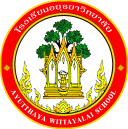 กิจกรรมโรงเรียนอยุธยาวิทยาลัย ปีการศึกษา 2562ชื่อกิจกรรม : สาระสนเทศกลุ่มสาระการเรียนรู้วิทยาศาสตร์ความสอดคล้องกับยุทธศาสตร์ กลยุทธ์ และนโยบาย :ยุทธศาสตร์ชาติ 20 ปี (พ.ศ.2560-2579) ด้านที่ 3	ยุทธศาสตร์กระทรวงศึกษาธิการ ฉบับที่ 12 ปีการศึกษา 2560-2564  ข้อที่ 5	กลยุทธ์ของ สพฐ. ข้อที่ 5	ยุทธศาสตร์ สพม. เขต 3  ข้อที่ 6เกณฑ์คุณภาพโรงเรียนมาตรฐานสากล ข้อที่ 3	มาตรฐานการประกันคุณภาพภายใน  มาตรฐานที่ 2 และ 3กลยุทธ์ของโรงเรียนอยุธยาวิทยาลัย ปีการศึกษา 2562-2564 ข้อที่ 7โครงการหลักของโรงเรียน โครงการที่ 7 ตัวชี้วัดที่ 7.1, 7.2, 7.3 และ 7.4 ลักษณะกิจกรรม :   กิจกรรมต่อเนื่อง   กิจกรรมใหม่	ชื่อผู้รับผิดชอบกิจกรรม :  นายวศิน  คล้ายบรรเลงกลุ่มบริหารงานที่รับผิดชอบ : .กลุ่มบริหารวิชาการ1.  หลักการและเหตุผล  การบริหารงานมีความจำเป็นต้องใช้ข้อมูลสารสนเทศที่ดี เพื่อให้การบริหารคล่องตัวรวดเร็วช่วยให้ผู้บริหารสถานศึกษา ตัดสินใจและกำหนดนโยบาย ได้แม่นยำและถูกต้อง และข้อมูลสารสนเทศที่ดี ครูสามารถนำไปใช้ในการจัดการเรียนการสอนให้เกิดประสิทธิภาพ นอกจากนี้สถานศึกษาต้องบริการข้อมูลให้ผู้มีส่วนได้ส่วนเสียได้รับรู้ข้อมูลที่รวดเร็ว และแม่นยำถูกต้อง ร่วมถึงการจัดเตรียมพร้อมรับการประเมินมาตรฐานของสถานศึกษาจากหน่วยงานต่าง ๆ ที่กำหนดให้สถานศึกษาต้องมีการจัดการระบบข้อมูลและสารสนเทศพื้นฐานของสถานศึกษาและชุมชน ให้ครอบคลุม ถูกต้อง สมบูรณ์ มีประสิทธิภาพต่อการใช้งาน มีการจัดเก็บข้อมูลและสารสนเทศอย่างเป็นระบบ ทันสมัย ทันต่อการใช้งาน และพัฒนาระบบข้อมูลอย่างต่อเนื่อง เผยแพร่ข้อมูลข่าวสาร รวมทั้งการดำเนินกิจกรรมและผลการพัฒนาคุณภาพของสถานศึกษา ด้วยหลักการและเหตุผลดังกล่าวงานสารสนเทศจึงจำเป็นต้องจัดระบบข้อมูลและสารสนเทศ ที่มีระบบพื้นฐานของการทำงานต่าง ๆ ในรูปแบบของการเก็บ (input) การประมวลผล (processing) เผยแพร่ (output) และมีส่วนจัดเก็บข้อมูล (storage) ซึ่งอาศัยองค์ประกอบด้าน ฮาร์ดแวร์, ซอฟต์แวร์, บุคคลากร, กระบวนการ, ข้อมูล, เครือข่าย ที่ทำให้ระบบรวบรวมประมวลข้อมูลเป็นข้อมูลสารสนเทศที่ดี ที่มีความถูกต้องแม่นยำ (accuracy) ทันต่อเวลา (timeliness) มีความสมบูรณ์ครอบถ้วน (complete) มีความสอดคล้องกับความต้องการของผู้ใช้ (relevancy) สามารถพิสูจน์ได้ (verifiable) ตรวจสอบแหล่งที่มาได้2.  วัตถุประสงค์  1. เพื่อให้เกิดระบบการจัดเก็บข้อมูลให้ครอบคลุมการใช้งานเป็นระบบ ถูกต้อง ครบถ้วน ทันสมัย2. เพื่อพัฒนาระดับความสามารถการนำข้อมูลสารสนเทศไปประยุกต์ใช้ได้อย่างรวดเร็ว3. เพื่อจัดหาระบบควบคุมความปลอดภัยในการเข้าถึงข้อมูล การจัดเก็บข้อมูลและการสำรองข้อมูลเมื่อเกิดกรณีฉุกเฉิน4. เพื่อจัดทำระบบตรวจสอบข้อมูลสารสนเทศที่สำคัญและจำเป็น ให้ถูกต้อง ครบถ้วน ทันสมัย3.  ตัวชี้วัดความสำเร็จ7.1 ร้อยละการดำเนินการจัดเก็บข้อมูลสารสนเทศอย่างเป็นระบบ ถูกต้อง ครบถ้วน ทันสมัย7.2 ระดับความสามารถนำข้อมูลสารสนเทศไปประยุกต์ใช้ได้อย่างรวดเร็ว7.3 มีระบบควบคุมความปลอดภัยในการจัดเก็บและเข้าถึงข้อมูลสารสนเทศ และระบบสารสนเทศสำรองพร้อมใช้งานเมื่อเกิดกรณีฉุกเฉิน7.4 มีระบบการตรวจสอบข้อมูลสารสนเทศที่จำเป็น ถูกต้อง ครบถ้วน ทันสมัย4. เป้าหมาย/ ผลผลิต 	4.1  เชิงปริมาณ         มีการจัดทำข้อมูลครูกลุ่มสาระการเรียนรู้วิทยาศาสตร์ จำนวน 31 คน	4.2  เชิงคุณภาพ        ข้อมูลครูกลุ่มสาระการเรียนรู้วิทยาศาสตร์ร้อยละ 80 มีความถูกต้อง ครบถ้วน ทันสมัย5. สถานที่ดำเนินการ	โรงเรียนอยุธยาวิทยาลัย6. ระยะเวลาดำเนินงาน	16 พฤษภาคม 2562 – 31 มีนาคม 25637. ขั้นตอนการดำเนินกิจกรรม8. งบประมาณดำเนินการ      รวมทั้งสิ้น  1,209  บาท    โดยแบ่งเป็น	   งบอุดหนุนรายหัว				จำนวน       1,209      บาท		   งบพัฒนาผู้เรียน				จำนวน...........................บาท		   เงิน บ.ก.ศ.					จำนวน...........................บาท		   งบประมาณอื่น โปรดระบุ            		จำนวน...........................บาท       9. การติดตามและประเมินผล10.  ผลที่คาดว่าจะได้รับมีการดำเนินการจัดเก็บข้อมูลสารสนเทศของกลุ่มสาระการเรียนรู้วิทยาศาสตร์ได้อย่างเป็นระบบ ถูกต้อง ครบถ้วน ทันสมัย สามารถนำข้อมูลสารสนเทศไปประยุกต์ใช้ได้อย่างรวดเร็ว ประมาณการงบประมาณที่ใช้ชื่อกิจกรรม สาระสนเทศกลุ่มสาระการเรียนรู้วิทยาศาสตร์กลุ่มสาระการเรียนรู้วิทยาศาสตร์ที่ขั้นตอนการดำเนินกิจกรรมงบประมาณงบประมาณงบประมาณงบประมาณงบประมาณระยะเวลาดำเนินการชื่อผู้รับผิดชอบที่ขั้นตอนการดำเนินกิจกรรมอุดหนุนรายหัว(บาท)พัฒนาผู้เรียน(บาท)บ.ก.ศ.(บาท)อื่นๆระบุ(บาท)รวม(บาท)ระยะเวลาดำเนินการชื่อผู้รับผิดชอบ1.Plan (วางแผน)Plan (วางแผน)Plan (วางแผน)Plan (วางแผน)Plan (วางแผน)Plan (วางแผน)Plan (วางแผน)Plan (วางแผน)1.ประชุมวางแผน ออกแบบระบบสารสนเทศและการดำเนินการร่วมกับคณะกรรมการ   - เอกสารการประชุม1,209---1,20925 มี.ค. 62-10 เม.ย. 62นายวศินคล้ายบรรเลงที่ขั้นตอนการดำเนินกิจกรรมงบประมาณงบประมาณงบประมาณงบประมาณงบประมาณระยะเวลาดำเนินการชื่อผู้รับผิดชอบที่ขั้นตอนการดำเนินกิจกรรมอุดหนุนรายหัว(บาท)พัฒนาผู้เรียน(บาท)บ.ก.ศ.(บาท)อื่นๆระบุ(บาท)รวม(บาท)ระยะเวลาดำเนินการชื่อผู้รับผิดชอบ2.Do (ปฏิบัติตามแผน)Do (ปฏิบัติตามแผน)Do (ปฏิบัติตามแผน)Do (ปฏิบัติตามแผน)Do (ปฏิบัติตามแผน)Do (ปฏิบัติตามแผน)Do (ปฏิบัติตามแผน)Do (ปฏิบัติตามแผน)2.- รวบรวมข้อมูลครูกลุ่มสาระการเรียนรู้วิทยาศาสตร์- ประมวลข้อมูลสารสนเทศในระดับกลุ่มสาระการเรียนรู้วิทยาศาสตร์- จัดทำเล่มรายงานข้อมูล ในรูปแบบเล่มรายงานข้อมูล กลุ่มสาระการเรียนรู้วิทยาศาสตร์-----10 เม.ย. 62-10 มิ.ย. 62นายวศินคล้ายบรรเลง3.Check (ตรวจสอบการปฏิบัติตามแผน)Check (ตรวจสอบการปฏิบัติตามแผน)Check (ตรวจสอบการปฏิบัติตามแผน)Check (ตรวจสอบการปฏิบัติตามแผน)Check (ตรวจสอบการปฏิบัติตามแผน)Check (ตรวจสอบการปฏิบัติตามแผน)Check (ตรวจสอบการปฏิบัติตามแผน)Check (ตรวจสอบการปฏิบัติตามแผน)3.จัดทำแบบสำรวจข้อมูลสารสนเทศและแบบสอบถามความพึ่งพอใจต่อการบริการข้อมูลสารสนเทศ พร้อมประชาสัมพันธ์ข้อมูล -----10 มิ.ย. 62-30 ม.ค. 63นายวศินคล้ายบรรเลง4.Act (ปรับปรุงแก้ไข)Act (ปรับปรุงแก้ไข)Act (ปรับปรุงแก้ไข)Act (ปรับปรุงแก้ไข)Act (ปรับปรุงแก้ไข)Act (ปรับปรุงแก้ไข)Act (ปรับปรุงแก้ไข)Act (ปรับปรุงแก้ไข)4.รวบรวมและประมวลผลการประเมินและข้อเสนอแนะ มาปรับปรุงออกแบบระบบงานสารสนเทศในปีถัดไป-----10 มิ.ย. 62-30 ม.ค. 63นายวศินคล้ายบรรเลง5.สรุปกิจกรรมและรายงานผลสรุปกิจกรรมและรายงานผลสรุปกิจกรรมและรายงานผลสรุปกิจกรรมและรายงานผลสรุปกิจกรรมและรายงานผลสรุปกิจกรรมและรายงานผลสรุปกิจกรรมและรายงานผลสรุปกิจกรรมและรายงานผลสรุปกิจกรรมและรายงานหลังจากเสร็จกิจกรรม-----ภายใน 15 วัน หลังจัดกิจกรรมนายวศินคล้ายบรรเลงรวมรวม1,209---1,209ตัวชี้วัดความสำเร็จวิธีวัดและประเมินผลเครื่องมือวัดและประเมินผลผู้รับผิดชอบการดำเนินการจัดเก็บข้อมูลสารสนเทศอย่างเป็นระบบ ถูกต้อง ครบถ้วน ทันสมัย ร้อยละ 80สำรวจการข้อใช้ข้อมูลสารสนเทศทั้งภายในและภายนอกองค์กรแบบสำรวจการข้อใช้ข้อมูลสารสนเทศนายวศินคล้ายบรรเลงนำข้อมูลสารสนเทศไปประยุกต์ใช้ได้อย่างรวดเร็วสำรวจการข้อใช้ข้อมูลสารสนเทศทั้งภายในและภายนอกองค์กรแบบสำรวจการข้อใช้ข้อมูลสารสนเทศนายวศินคล้ายบรรเลงมีระบบควบคุมความปลอดภัยในการจัดเก็บและเข้าถึงข้อมูลสารสนเทศตรวจสอบระบบด้วยฝ่ายบริหารความเห็นของผู้บริหารนายวศินคล้ายบรรเลงมีระบบการตรวจสอบข้อมูลสารสนเทศที่จำเป็น ถูกต้อง ครบถ้วน ทันสมัยตรวจสอบระบบด้วยฝ่ายบริหารความเห็นของผู้บริหารนายวศินคล้ายบรรเลงผู้เสนอกิจกรรมผู้ตรวจกิจกรรมลงชื่อ................................................(นายวศิน  คล้ายบรรเลง)ตำแหน่ง ครูผู้ช่วยลงชื่อ ......................................................(นางสาวเบญจวรรณ  ปราโมทย์)เจ้าหน้าที่แผนงานกลุ่มสาระการเรียนรู้วิทยาศาสตร์หัวหน้าโครงการหลักหัวหน้าโครงการหลักลงชื่อ.................................................(นางเตือนใจ  ตรีบุบผา)หัวหน้ากลุ่มงานบริหารงบประมาณลงชื่อ.................................................(นางเตือนใจ  ตรีบุบผา)หัวหน้ากลุ่มงานบริหารงบประมาณผู้เห็นชอบโครงการผู้เห็นชอบโครงการลงชื่อ ....................................................(นายอนันต์  มีพจนา)รองผู้อำนวยการกลุ่มงานบริหารวิชาการลงชื่อ ....................................................(นายอนันต์  มีพจนา)รองผู้อำนวยการกลุ่มงานบริหารวิชาการหัวหน้างานแผนงานหัวหน้างานแผนงานลงชื่อ.................................................(นายสรรพสิทธิ์  โกศล)หัวหน้างานนโยบายและแผนงาน    ลงชื่อ.................................................(นายสรรพสิทธิ์  โกศล)หัวหน้างานนโยบายและแผนงาน    ผู้ตรวจสอบงบประมาณผู้ตรวจสอบงบประมาณลงชื่อ ....................................................(นายสมใจ  พัฒน์วิชัยโชติ)รองผู้อำนวยการกลุ่มบริหารงบประมาณลงชื่อ ....................................................(นายสมใจ  พัฒน์วิชัยโชติ)รองผู้อำนวยการกลุ่มบริหารงบประมาณผู้อนุมัติโครงการผู้อนุมัติโครงการ(    )  อนุมัติ               (    )  ไม่อนุมัติลงชื่อ .........................................................(นายวรากร  รื่นกมล)ผู้อำนวยการโรงเรียนอยุธยาวิทยาลัย(    )  อนุมัติ               (    )  ไม่อนุมัติลงชื่อ .........................................................(นายวรากร  รื่นกมล)ผู้อำนวยการโรงเรียนอยุธยาวิทยาลัยที่รายการจำนวนหน่วยราคาต่อหน่วยรวมเป็นเงินประเภทของงบประมาณที่ใช้1.แฟ้มโชว์เอกสาร A4/20 ซอง ตราช้าง 4444 อัน105420งบอุดหนุนรายหัว2.ตู้เก็บเอกสาร 3 ชั้น1 ตู้599599งบอุดหนุนรายหัว3แฟลชไดร์ฟ Kingston Data Traveler G4 32GB1 อัน190190งบอุดหนุนรายหัวรวมเงิน  (หนึ่งพันสองร้อยเก้าบาทถ้วน)รวมเงิน  (หนึ่งพันสองร้อยเก้าบาทถ้วน)รวมเงิน  (หนึ่งพันสองร้อยเก้าบาทถ้วน)รวมเงิน  (หนึ่งพันสองร้อยเก้าบาทถ้วน)1,209